M-2060 TVOC固定污染源排放系统（PID）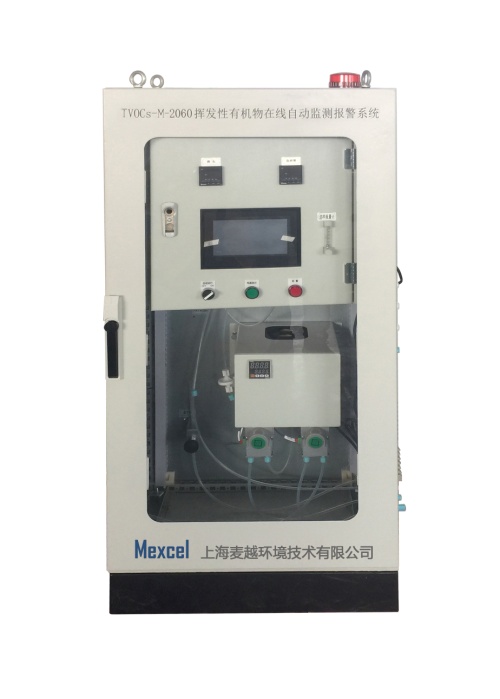 产品概述M-2060型固定污染源TVOC在线报警监测系统(PID)由取样子系统、预处理子系统、气态污染物（TVOC）监测子系统、烟气参数（温度、压力等）监测子系统和数据采集与处理子系统组成，烟气经预处理系统除尘除水，再通光离子检测仪进行测量分析，经过分析后得到测量浓度，再经数据处理上传工控电脑与环保平台。采用光离子检测技术，响应时间快，检测灵敏度高；预处理单元稳定可靠，集成多种先进技术，包括：国际领先的隔膜泵技术，气路堵塞自动检测及保护技术、热电制冷除湿技术。技术指标                              产品特点  预处理单元稳定可靠，集成多种先进技术，包括：进口隔膜泵技术，气路堵塞自动检测及保护技术、热电制冷除湿技术  系统防爆设计、体积小、安装简单、成本低  系统采用中文显示界面，维护简便   采用光离子检测技术，响应时间快，检测灵敏度高应用领域M-2060型TVOC在线连续监测系统（PID）广泛应用于各种固定污染源有机物排放的实时监测，其中包括：涂装行业、印染行业、印刷行业、炼油企业、制药企业、化工企业、汽车企业、半导体企业、制革企业、铸造企业以及油品的存储、运输和加油站等各个领域。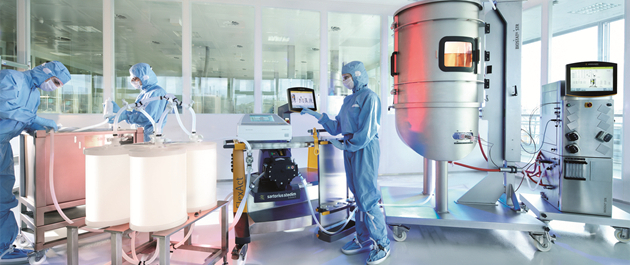 设备名称固定污染源TVOC在线报警监测系统(PID)型    号M-2060监测因子TVOC监测原理PID光离子化分析量    程TVOC          0~20/50/100/200/1000/5000mg/m3检测下限TVOC ：1ppm漂移/重复性±1%尺    寸500mm×240mm×800mm伴热温度120℃～180℃防护等级机柜IP42，其他IP65供    电220V，50Hz工作温度-10℃～+40℃工作湿度0～95%RH（不结露）通讯接口满足政府机关联网要求（串口、以太网口、模拟量接口等）通讯协议满足政府机关通讯协议要求（Modbus、TCP/IP、4-20mA等）远程控制具备远程网络诊断功能。